Сессия №14                         Решение № 169             16 декабря 2020 года О предоставлении (об отказе в предоставлении) 
в безвозмездное пользование недвижимого имущества, находящегося 
в муниципальной собственности 
Звениговского муниципального района Республики Марий ЭлРассмотрев заявление председателя Президиума Звениговского районного совета ветеранов войны, труда, Вооруженных Сил и правоохранительных органов о предоставлении в безвозмездное пользование нежилого помещения, поз. № 18, 20 на 1 этаже в здании, расположенном по адресу: Республика Марий Эл, г.Звенигово, ул.Ленина, д.46, общей площадью 73,9 кв.м., находящегося в муниципальной собственности Звениговского муниципального района Республики Марий Эл для работы с ветеранами войны, труда, Вооруженных Сил и правоохранительных органов Звениговского района, руководствуясь п.п. 3.3. Положения «О порядке управления и распоряжения имуществом, находящимся в  собственности Звениговского муниципального района Республики Марий Эл, утвержденного решением Собрания депутатов Звениговского муниципального района Республики Марий Эл от 23 сентября 2020 года       № 133, Собрание депутатов Звениговского муниципального районаРЕШИЛО:	1. Предоставить Звениговскому районному совету Всероссийской общественной организации ветеранов войны, труда, Вооруженных Сил и правоохранительных органов в безвозмездное пользование нежилое помещение, поз. № 18, 20 помещения I на 1 этаже в здании, расположенном по адресу: Республика Марий Эл, г.Звенигово, ул.Ленина, д.46, общей площадью 73,9 кв.м., находящееся в муниципальной собственности муниципального образования «Звениговский муниципальный район», с 01.01.2021 года по 31.12.2023 года.2. Настоящее решение вступает в силу со дня его подписания.Глава Звениговского муниципального района,Председатель Собрания депутатов 					      Н.В. Лабутина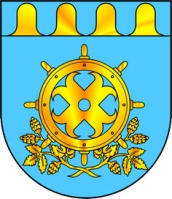 ЗВЕНИГОВО МУНИЦИПАЛ РАЙОНЫН  ДЕПУТАТ – ВЛАКЫН ПОГЫНЫН  ШЫМШЕ СОЗЫВШЕСОБРАНИЕ ДЕПУТАТОВ ЗВЕНИГОВСКОГО МУНИЦИПАЛЬНОГО РАЙОНАСЕДЬМОГО СОЗЫВА